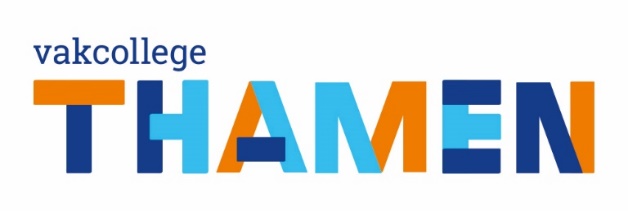 INSCHRIJFFORMULIER  2024-2025Dit inschrijfformulier bestaat uit 3 pagina’s en dient volledig ingevuld en ondertekend te worden. Alleen volledig ingevulde en ondertekende inschrijfformulieren plus bijbehorende bijlagen (zoals hieronder aangegeven) worden in behandeling genomen. Bij het inschrijven is nodig:  dit formulier volledig ingevuld en ondertekend  uitdraai ELK / OT of vergelijkbaar document betreffende het advies van de basisschool  indien van toepassing: kopie dyslexie / dyscalculieverklaring  indien leerling korter dan 2 jaar in Nederland is en de buitenlandse nationaliteit heeft, dan dient er een kopie uittreksel BRP of verblijfpas bijgevoegd te worden. Wettig identiteitsbewijs: Wij zouden het op prijs stellen als u (op vrijwillige basis) een kopie van een wettig identiteitsbewijs (paspoort/identiteitskaart) van de leerling bij dit inschrijfformulier zou willen bijvoegen. Dit ter controle van de juiste tenaamstelling ten behoeve van het uiteindelijk te behalen diploma. NB: Dit is niet verplicht.Gegevens van de leerlingAchternaam	BSN-nummer	Voornamen voluit		Roepnaam	Geslacht 	man / vrouwGeboortedatum	Geboorteplaats	Geboortegemeente	Godsdienst	Geboorteland	Nationaliteit	In Nederland sinds	Onderwijs in Nederland sinds______________________Postcode	Woonplaats	Straat	Huisnummer	Telefoon thuis _____________/ 06-	E-mailadres	Gegevens van de 1e ouder / voogd / verzorger (ouder waar de leerling woont)Achternaam	Tussenvoegsel	Voorletters	Geboorteland	Nationaliteit	Geslacht	vrouw / man	relatie tot de leerling	 ouder / voogd / verzorgerPostcode	Woonplaats	Straat	Huisnummer	Huistelefoon	Mobiel nummer	E-mailadres (verplicht)	Gegevens van de 2e  ouder / voogd / verzorgerAchternaam	Tussenvoegsel	Voorletters	Geboorteland	Nationaliteit	Geslacht	vrouw / man	relatie tot de leerling	 ouder / voogd / verzorgerTelefoon	Mobiel nummer	E-mailadres	(Indien alleen het E-mailadres van ouder/voogd/verzorger 1 bij ons bekend is, dan is ons uitgangspunt dat ouders/voogden/verzorgers elkaar informeren over schoolse zaken.)Adres indien dit afwijkt van ouder 1:Postcode ________________________________ Woonplaats	Straat ___________________________________ Huisnummer	Zijn er bijzondere omstandigheden die van belang zijn voor de school: 	□ ouders gescheiden								□ moeder / vader overleden								□ anders:Gegevens vooropleidingBasisschool ___________________________________________ Plaats _______________________________Is de leerling blijven zitten op de basisschool?	□ Ja		□ Nee	Zo ja, in welke groep __________  Basisonderwijs t/m leerjaar	Naam huidige VO school (zij-instroom)_________________________________________________________Plaats ___________________________________________Mentor ____________________________________________________________Overige gegevensWordt de leerling in het functioneren beperkt door b.v. 	□ dyslexie/dyscalculie	□ niet van toepassing	□ anders, namelijk	Is er een dyslexie- / dyscalculieverklaring aanwezig?	□ ja	□ neeZo ja, dan graag een kopie voor de school aanleveren.____________________________________________________________________________________________________________________________________________________________________________________Zij-instroom (leerlingen die al op het VO zitten):  Gewenste leerjaar, leerweg en eventuele afdelingReden van gewenste overstap:	Leerjaar: 	□ 1 	□ 2			□ Basis	□ Kader	□ MavoLeerjaar: 	□ 3	 □ 4□ MAVO	□ Basis- / □ Kader beroepsgerichte leerweg	□ MOBT (Mobiliteit en Transport)	□ PIE (Produceren, Installeren en Energie)	□ BWI (Bouw, Wonen en Interieur)	□	DVPR (Dienstverlening en Producten)		Twee vakken kiezen:		□ wiskunde □ biologie □ economie Hierbij verklaar ik dat:  ik akkoord ga met de doelstelling van de school (zie website)ik mij houd aan de Kernprocedure en mijn kind uitsluitend aanmeld op Thamenik een kopie van het advies van de basisschool heb bijgevoegdik geef Thamen toestemming tot uitwisseling van relevante informatie over mijn kind met de school van herkomst en, indien van toepassing, met de leden van het ondersteunings- adviesteam in schoolik de basisschool van mijn kind toestemming geef om de testuitslag van de eindtoets groep 8 (Cito, Iep, Route 8), indien aanwezig het ruwe score formulier van de NIO toets, aan Thamen te doen toekomendit formulier naar waarheid en volledigheid is ingevuld.Plaats:	Datum:	Handtekening ouder / voogd / verzorger:	IN TE VULLEN DOOR DE SCHOOL:Behandeld door:		 Datum:	 